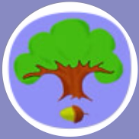 Finance, Site & HR CommitteeTerms of ReferenceTerms of reference:In consultation with the Headteacher, to draft (and approve) (if delegated authority given to the committee) the first formal budget plan of the financial year, carry out revisions and monitor the budget (half termly) (links to SFVS evidence 22)To establish and maintain an up to date 3 year financial plan (Strategic Budget Plans - links to SFVS evidence 9)To consider a budget position statement including virement decisions at least termly and to report significant anomalies from the anticipated position to the Governing Body (links to SFVS evidence 10)To review the Outturn Report and report any significant variances from the original budget to the Governing body (links to SFVS evidence 13)To receive and review the Cash-flow report prior to presentation to the Governing body on a minimum of an annual basis (links to SFVS evidence 39)To consider a Medium term plan report annually to inform the recovery of deficit if applicable (links to SFVS evidence 43)To take a recommendation to the Governing body for approval in relation to the annual Pre-certification checklist and Statement of Internal Control (links to SFVS evidence 18/19)To establish and review a Business Continuity Plan (in accordance with the requirements of the SFVS links to SFVS evidence 30)To ensure that the school operates within the Financial Regulations of the County CouncilTo monitor expenditure of all voluntary funds kept on behalf of the Governing BodyTo review and approve the charges and remissions policies and expenses policies and best value statement (links to SFVS evidence 27/33/34)To make decisions in respect of service agreements, contracts and insurance (buildings and public liability)To make decisions on expenditure following recommendations from other committees To ensure, as far as is practical, that Health and Safety issues are appropriately prioritisedTo determine whether sufficient funds are available for pay increments as recommended by the HeadteacherIn the light of the Headteacher Performance Management Group’s recommendations, to determine whether sufficient funds are available for incrementsTo be responsible, for determining dismissal payments/early retirement To review the SFVS documentation as required: agree an action plan and timetable for remedial action and take a recommendation for formal approval of the SFVS to the Governing body annually To review, monitor and approve the Governors’ Expenses scheme under delegationTo maintain an overview of and ensure an up-to-date asset register is maintained together with an annual inventory (links to SFVS evidence 42)To review and agree policies relating to Finance, Premises, Health and Safety, Communications, and Personnel as delegated by the Governing body  To monitor progress and evaluate the effectiveness of the priorities allocated to the committee within the School Development Plan To consider an Audit report from the Local Authority and agree a detailed action plan with evidence of regular monitoring, where appropriate (links to SFVS evidence 11)To complete the self-evaluation of Governing body competencies on an annual basis in respect of the Chair of Governors, Chair of Finance Committee and a governor with a finance role on an annual basis (links to SFVS evidence 23)To review benchmarking data on an annual basis (links to SFVS evidence 31/32)To prepare the Governing body Value for Money Health Check documentation for approval by the Governing body (links to SFVS evidence 35)To monitor progress and evaluate the effectiveness of the priorities allocated to the committee within the School Development Plan To monitor spending of funds received for Pupil Premium and Sports grantsTo advise the Governing Body on priorities, including Health and Safety, for the maintenance and development of the school’s premises links to SFVS evidence 14/17) To oversee arrangements for repairs and maintenance (links to SFVS evidence 14/17)To make recommendations on premises-related expenditure links to SFVS evidence 14)In consultation with the Headteacher, to oversee premises-related funding bidsTo oversee arrangements, including Health and Safety, for the use of school premises by outside users, subject to governing body policyTo establish and keep under review a Building Development Plan To establish and keep under review an Accessibility plan (statutory requirement for review every three years minimum)To carry out risk assessments for the premises and ensure that the results of these are actioned and reportedTo draft and keep under review the staffing structure in consultation with the Headteacher To establish and approve on an annual basis (statutory requirement), a Pay Policy for all categories of staff and to be responsible for its administration and review including the staffing structure (links to SFVS evidence 5) To oversee the appointment procedure for all staff to include ensuring the school has adequate arrangements in place to complete pre-employment checks (links to SFVS evidence 26) To ensure that all staff are reminded of the school’s whistleblowing policy on a regular basis (links to SFVS evidence 21)To approve and review a Performance Management policy for all staff* To review job descriptions for staff as appropriate and recommended by the Headteacher (links to SFVS evidence 4)To oversee the process leading to staff reductions To be responsible for the suspension and/or dismissal of staff (including the Headteacher if delegated to a committee)To be responsible for the ending of a suspension for staff (including the Headteacher if delegated to a committee)To keep under review staff work/life balance, working conditions and well-being, including the monitoring of absence To make recommendations on personnel related expenditure including pay discretions To consider any appeal against a decision on pay grading or pay awards To be responsible, for determining dismissal payments/early retirement To produce, collate and report questionnaires for parents, staff and pupils Additional items which individual Governing Bodies may wish to includeMembers of the CommitteeMrs J Surridge (Chair)Miss S HunterMrs S AtwellMrs D PipeMr S GallagherMr N Shearer